PREFEITURA MUNICIPAL DE CARATINGA/MG - Extrato de Resultado – Pregão Presencial 141/2018. Objeto: aquisição de materiais esportivos, para manutenção das atividades da Superintendência Municipal de Educação, Cultura e Esportes. Vencedores com menor preço por item: MARTIPEL COMERCIAL LTDA: itens 2, 6, 8, 9, 17, 32, 40, 61, e 92. Valor global final: R$ 32.667,80 (trinta e dois mil e seiscentos e sessenta e sete reais e oitenta centavos); EDITORA SÃO PAULO LTDA - ME: itens 4, 7, 12, 22, 30, 31, 34, 35, 37, 43, 44, 45, 47, 50, 56, 60, 66, 67, 69, 71, 73, 80, 82, 86, 88, 91, 94, 96, 97, 98 e 99. Valor global final: R$ 52.786,76 (cinqüenta e sete mil e setecentos e oitenta e seis reais e setenta e seis centavos); WERLI E VASCONCELOS LTDA: itens 15 e 59. Valor global final: R$ 4.339,00 (quatro mil e trezentos e trinta e nove reais); RCA COMERCIAL LTDA – ME: itens 13, 23, 24, 62, 65, 79, 83, 84, 85 e 90. Valor global final: R$ 27.005,40 (vinte e sete mil e cinco reais e quarenta centavos); DINHA CALÇADOS E ARTIGOS ESPORTIVOS LTDA ME: itens 1, 3, 14, 16, 18, 20, 29, 36, 38, 41, 48, 51, 78 e 87. Valor global final: R$ 84.495,00 (oitenta e quatro mil e quatrocentos e noventa e cinco reais); AQUARELA COMÉRCIO E SERVIÇOS - EIRELI – ME: itens 11, 39, 49, 63, 64, 72, 75, 81 e 93. Valor global final: R$ 18.714,60 (dezoito mil e setecentos e quatorze reais e sessenta centavos); L & V VAREJO ATACADO E SERVIÇO LTDA – ME: itens 53, 54, 55, 57, 58, 76, 77 e 100. Valor global final: R$ 111.888,00 (cento e onze mil e oitocentos e oitenta e oito reais); COMERCIAL UNIESPORTES EIRELI – ME: itens 5, 10, 19, 21, 25, 26, 27, 28, 33, 42, 46, 52, 68, 70, 74, 89 e 95. Valor global final: R$ 52.133,75 (cinqüenta e dois mil e cento e trinta e três reais e setenta e cinco centavos). Caratinga, 03 de outubro de 2018. Bruno César Veríssimo Gomes – Pregoeiro.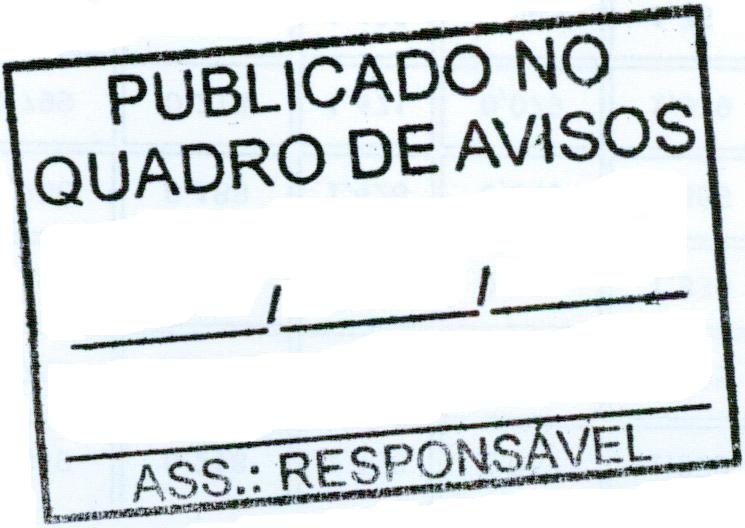 